Friday 22nd May Fairy Tale Sharing Activity For Today’s maths activity Miss Owen and Mr Kildear would like you to watch the fairy tale sharing PowerPoint lesson. When you have watched this we would like you to have your own ‘fairy tale picnic’. You can get dressed up as your favourite make believe character if you like.  With your family or toys, we would like you to choose some foods that you like and see how many different ways you can share them out equally so that everyone has the same amounts. Experiment with different quantities and see if you are able to share them all out equally to everyone.   Can all numbers be shared out equally between 2,3,4,5 people?  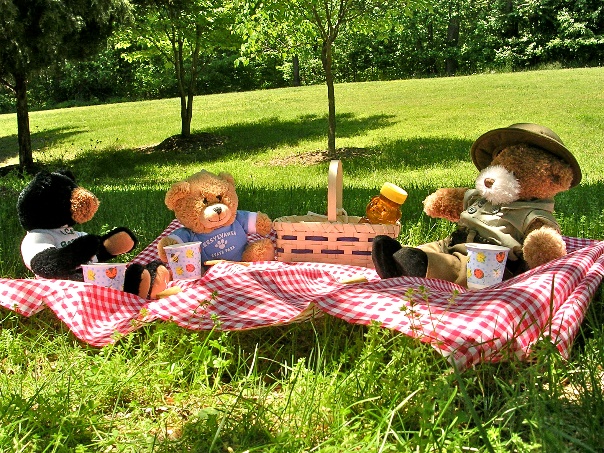 